01/06 RM 04040Hardware e SoftwareATIVIDADE – PÁGINA: 281) O que é um HARDWARE? Dê 03 exemplos:Hardware é a  parte  física  de  um  coputador,   monitor TECLADO  E MOUSE 2) O que é um SOFTWARE? Dê 02 exemplosSoftware    é    uma     sequencia  de      instruções serem    insterpretadas por   um computador ex: sistema windows sistema linux3) Escreva (S) para SOFTWARE e (H) para HARDWARE: ( s)                          ( s)                    ( h)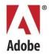 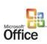 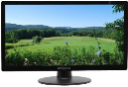 ( s)                           (h )                  (h )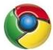 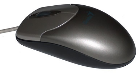 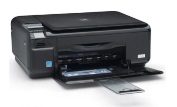 